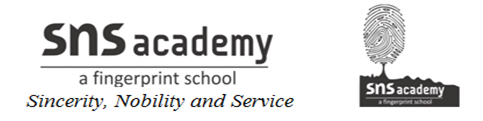 Annual Plan 2019-2020Grade 6MonthChapterJuneSources of foodJuneMeasurements and motionJulyComponents of foodJulyLight shadow and reflectionAugustFibre to FabricAugustSorting materials into groupsAugustElectricity and circuitsSeptemberRevisionOctoberSeperation of substancesOctoberLiving and Non LivingOctoberWaterNovemberGetting to know plantsNovemberBody and its movemetsDecemberFun with magnetsJanuaryLiving Organisms and their surroundingsJanuaryAir around usFebruaryChanges around usFebruaryGarbage in and garbage outMarchRevision